U UTORAK, 2. PROSINCA U 18 SATI,BIT ĆE PREDSTAVLJENA KNJIŽICA MALE PRIČE 4MIRJANE NAZOROČEKUJEMO VAS I RADUJEMO SE SUSRETU U KNJIŽNICI TRSTENIK, Papandopulova 25!U PREDSTAVLJANJU ĆE SUDJELOVATI:DJECA  DV RUŽMARIN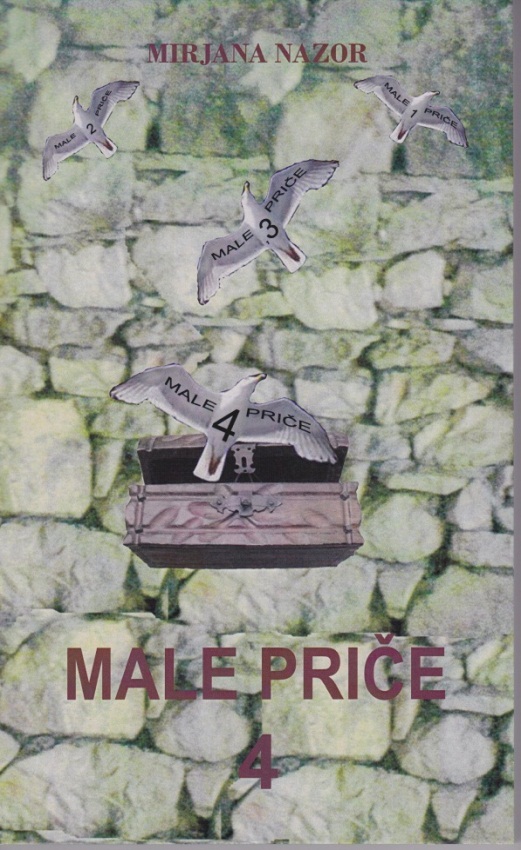 UČENICI OŠMERTOJAKUČENICI NADBISKUPSKE KLASIČNE GIMNAZIJE „DON FRANE BULIĆ“UDRUGA MOJIH  50 PLUS,  I ???